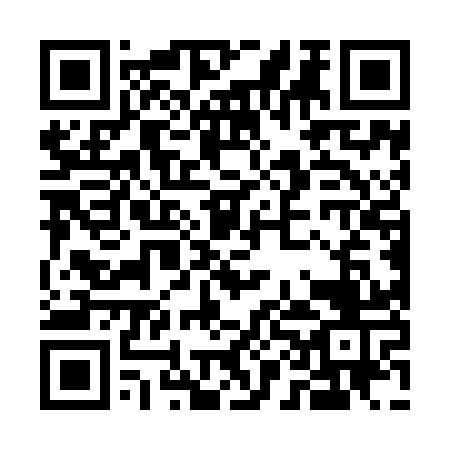 Prayer times for Abbadia di Fiastra, ItalyWed 1 May 2024 - Fri 31 May 2024High Latitude Method: Angle Based RulePrayer Calculation Method: Muslim World LeagueAsar Calculation Method: HanafiPrayer times provided by https://www.salahtimes.comDateDayFajrSunriseDhuhrAsrMaghribIsha1Wed4:075:591:036:028:089:532Thu4:055:581:036:028:099:553Fri4:035:571:036:038:119:574Sat4:015:551:036:048:129:585Sun3:595:541:036:048:1310:006Mon3:585:531:036:058:1410:027Tue3:565:511:036:068:1510:038Wed3:545:501:036:068:1610:059Thu3:525:491:036:078:1710:0710Fri3:505:481:036:088:1810:0911Sat3:485:471:036:088:2010:1012Sun3:465:451:036:098:2110:1213Mon3:445:441:036:108:2210:1414Tue3:435:431:036:108:2310:1515Wed3:415:421:036:118:2410:1716Thu3:395:411:036:128:2510:1917Fri3:375:401:036:128:2610:2018Sat3:365:391:036:138:2710:2219Sun3:345:381:036:138:2810:2420Mon3:325:371:036:148:2910:2521Tue3:315:371:036:158:3010:2722Wed3:295:361:036:158:3110:2923Thu3:285:351:036:168:3210:3024Fri3:265:341:036:168:3310:3225Sat3:255:331:036:178:3410:3326Sun3:235:331:046:178:3510:3527Mon3:225:321:046:188:3610:3628Tue3:215:311:046:188:3710:3829Wed3:195:311:046:198:3710:3930Thu3:185:301:046:198:3810:4131Fri3:175:301:046:208:3910:42